Dagplanning donderdag 7 mei 2020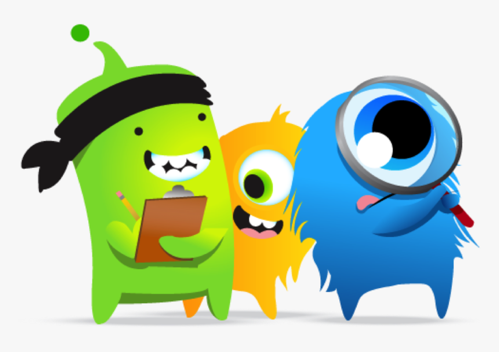 WiskundeLes 100 & les 111: OppervlakteStap 1: Bekijk de PowerPoint “Wiskunde les 100 & les 111: Oppervlakte”.   Ook op Bingel staat er een instructiefilmpje over   oppervlaktematen klaar.Stap 2: Maak volgende opdrachten:werkboek C blz. 40 – 41 oefening 1 en 5werkboek C blz. 59 – 60 oefening 1, 2, 3 en 5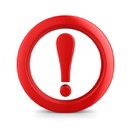 De driehoekjes mag je maken, maar het moet niet.Opdrachten gemaakt? Vraag aan mama of papa om er een foto van te maken of in te scannen. Dit moet vandaag naar ons doorgemaild wordenTaalThema 8 les 3: SleutelwoordenStap 1: Bekijk het instructiefilmpje https://www.taalkanjerfilmpjes.be/moovs/leerjaar-4-sleutelwoorden.Stap 2: Maak de opdrachten in je taalschrift C:op blz. 47 oefening 1op blz. 48 oefening 2 ga je kiezen welke tekst je gaat lezen: tekst A of tekst B.Dan maak je de opdrachten die bij tekst A of tekst B horen.Vergeet het kruiswoordraadsel op blz. 53 niet! Vul de omschrijving aan bij de tekst die jij las.Oefeningen met een verticale oranje streep voor moet je niet maken, het mag natuurlijk wel!BingelMaak de taken die klaarstaan op Bingel. Zo kan je de leerstof van vandaag nog extra inoefenen. Neem er wel een kladblad bij voor eventuele tussenstappen.LeeskwartierNeem een boekje/strip/krant/tijdschrift/… naar keuze en geniet van een kwartiertje lezen! Langer mag natuurlijk ook!!